Saturday April 6, 2013Adjourned at 4:45.Sunday April 7, 2013Adjourn with Declaration of Unity; motion: Jack/Ross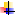 Call to OrderSerenity PrayerReadingWelcome of Past Delegates (Linda McD and Scott C) and other GuestsElection of Area Secretary by Third Legacy Procedure; Jim D elected by acclamationArea Officer Reports Area Secretary (Coleen)Minutes accepted (Motion: Tommy; Second: Jack)Area Registrar (Clifford S.) Thank you No Ka Oi District for hosting this Assembly. First, I’d like to thank Melissa for helping me with the registration. I continue to update FNV as I receive information from DCM’s. Just a reminder that we have until early May to have our information current. This information will be sent to the printers to have our National Directory published. If anyone is interested or curious in seeing the FNV program please come check it out. I look forward to serving our Area as your Registrar.  Alternate Delegate (Cheryl N.) Mahalo for giving me the opportunity to serve as your Alternate Delegate. I have been attending West Hawaii, District and Intergroup meetings. One of my responsibilities and privileges as your Alternate Delegate is to help orient both GSRs and DCMs. I met with the DCMs at the February Committee meeting and passed on some ‘suggestions and tips’ I received from my service sponsor and others when I was a DCM. I am available by phone or email to all GSRs and DCMs to answer any questions you might have. MahaloAlternate Chair (Coleen A.) Since the last time we met, I’ve: Participated in ooVoo conferences with the Hawaii Annual Convention Steering Committee. Assisted with our CPC chair to help Maui panel of members to collaborate on presentation for judges, and parole officers. Help Districts as they make arrangements and get ready to host committee meeting or assembly.	No Ka `Oi Inform the Delegate Assembly	Waikiki Committee Meeting, May 18   	Honolulu Budget Assembly date TBDHelped finance committee gather info for the 2014 budget draft. And got help to check our sound equipment so it’s working properly for our assemblies and meetings. Thank you for letting me be in service, Coleen A. Alt Chair Panel 63Area Chair (Bob H.) PRAASA.  Many Hawaiians.  Oahu Intergroup.  Agenda for assembly.Area Delegate’s Report (Ken K.) Aloha All, Mahalo for the opportunity to serve as your Panel 63 Hawaii Area 17 Delegate. Mahalo to District 5 for all of your service. First and foremost a big Mahalo to all of you for your service in participating along with me to prepare for the General Service Conference. Understanding the time and effort it takes to prepare for your topic presentations, the entertainment to bring serenity and comfort to this weekend, and the service to host an event by so many members to participate in service.[Read announcements from Phyllis Halliday, GM of GSO and Rod B, Pacific Regional Trustee]Again, Mahalo to District 5 for your hospitality.Delegate PRAASA 2013 Boise, Idaho ReportA new Beginning, a new experience in Alcoholics Anonymous.Our journey begins with an over night lay-over in San Jose at the Vagabon Inn. Arriving in Boise to members of Area 18 Idaho a welcome home away from home. Our first night in the hotel was in a sponsor booth for the hockey rink, a temporary room. We get to the convention center for registration, but more important, Hawaii Area 17 fellowship was there, we are home! I would like to thank all that attended PRAASA this year for the Love and Support. Began PRAASA with the meeting to hear the "Language of the Heart" of sharing PRAASA experiences and heartfelt messages. On the first day we, Hawaii Area 17 members, were in full force in service.Friday March 1, 2013 12:45 pmPanel 1 the Delegate HighlightsPanel 2 Our David J. DCM 5 as a presenterPanel 3 Our Coleen W. from Maui as reader and our Karen N. CPC Chair as a presenter Panel 4 Myself as a presenter. After dinner we had continued on with the roundtables. Our Delegate roundtable, facilitated by our Pacific Regional Trustee, Rod B. Having the introductions among the Pacific Regional Delegates of panel 62 and 63, the open invitation for help and support given by the panel 63 delegates. Discussions on the proposal to change from a bid process to a general order of the area rotation for future PRAASAs, discussed at the Pacific Forum in Alaska 2012 and by the PDAB, had taken most of the time in the roundtable. The proposal to be presented at the PRAASA business meeting for discussion and approval, hence the HISTORICAL PRAASA Business meeting.Saturday March 2, 2013Panel 5 The Hand of AA Always to be therePanel 6 Our 3rd LegacyPanel 7 General Service InventoryLunch with the Delegates. There were 2 separate tables where Phyllis H., our present General Service Office, General Manager joined us. Next we heard Rod B., Pacific Regional Trustee's report, which I tried doing his report at the Committee meeting, not the same. Then the PRAASA Business meeting-AA in action, the proposal from the PDAB (Pacific Delegates Advisory Board) presented the proposal which followed by questions and discussions at the mic where there was not enough time. Continuation at 9:15pm. Delegates roundtable where the Panel 63 delegates again extended there help and support with additional suggestions to prepare for the GSC. Thank you to the past delegates for the ice cream! Our banquet enjoyed with the company of Hawaii members and a gentleman from Utah that frequents Maui. Ruth J. as the speaker for the AA Speaker Meeting. And the PRAASA Business meeting continues. The proposal passed. A proposal to have PRAASA do an inventory, tabled to the next PRAASA Business meeting next year in San Diego.Sunday March 3, 2013What's on your mind? At the micPast Trustees PanelAsk It Basket? Delegates of the Pacific Region get the question. I had the question: Why did GSB combine AAWS and Grapevine Boards where Bill W. said not to on page 53 in the Service Manual, Did not know that statement. My response, “ Still learning and gathering information”  "I don't know". In the past PRAASAs I have attended Boise will be one to reflect on. Being among those that have responsibilities not only for PRAASA, but the Pacific Region, the Areas one represents, and AA as a whole. Being part of the group of Delegates in the Pacific Region to attend the General Service Conference representing Hawaii is and always will to be an honor and a privilege. Aloha, Ken K
PRAASA Reports (besides Delegate – 2 minutes each)Bob --  6th.  Originally confused by 1st.  Finally comfortable.Mathea – 14th .  Roundtable on technical issues.  Ronald --  1st  Confused.  DCM roundtable.  “Just the dysfunctional stuff.”  Really appreciated the opportunity.Deborah S – “indescribably wonderful”  Was able to have my needs met so I can help others. Amazed because of the experience so far away being the same as we do.Jack G – 3rd   Our concerns are universal.Karen – 3rd  Met others this time. Was a presenter. Three r’s of why it works. Learned a great deal from roundtables.Erik – 2nd  “It’s a lot” for those “who don’t want to sit in a classroom.” Learned a great deal from this one.Michael – 1st  Had an ah-hah moment.  Loved the business meeting!  Returned with w new passion for AA. Tami G – 1st  Didn’t want to go.  “They taught me what a DCM is …‘You do what WE want you to do!’”Katie – 1st  Didn’t want to do “politics” in AA.  “It was inclusive, inclusive, inclusive.”  Everyone had the same stuff.Steve – 3rd.  We are not alone.Linda – We wrack our brains here but there we get new ideas.  Really intense. “It’s nice to we people thinking of AA as a whole.”David --  Presenter.  “A great experience.”Area Treasurer (Kunane D.)TREASURER’S REPORT HAWAII AREA 17 Inform the Delegate Assembly April 6, 2013Aloha Panel 63 trusted servants, As of March 31, 2013, the Hawaii Area funds are as follows: $1,579.74 $5,000.48 $999.55 $1,050.00 Total Cash in Bank $8,629.77 Operating Funds Prudent Reserve Reserve for Computer Equipment Reserve for International Convention As of March 31, 2013:Total Contributions and Income Total Expenditures Net Income/LossAs we have seen in the past, the expenditures in the first part of the year are high. The costs of the General Service Conference, PRAASA, two Assemblies and one Committee Meeting all come due in the first four months of the year. During the first quarter of this panel, our expenditures totaled $12,107.05 with contributions totaling $7099.76.In February, the Hawaii Area checking account encountered two unauthorized electronic transactions totaling $1275.42. I worked closely with FHB staff to recover the unauthorized electronic withdrawals. The funds were re-deposited on March 21, 2013. We have closed the old account and reopened a new checking account as a safety precaution.Today at lunch, the Finance Committee (Steve N., Tami G., Colleen A., Alejandro/Ron A. and myself), will be meeting to continue our conversation regarding creative ideas to increase the awareness of the groups 7th tradition contribution. If you have any ideas, please share them with us. We will also be finalizing the 2014 budget will be presented at the May committee meeting to the DCMs and Standing Committee Chairs. Once the budget is out, districts can request 2014 proposed budget presentations at their district meeting. A member from the Finance Committee will be able to present the budget and answer questions during a district meeting or planned meeting. Officers and standing committee chairs traveling to Oahu for the May Committee Meeting hosted by Waikiki District or to Oahu for the Budget Assembly, please book your flights as soon as the dates are set. If you would like me to put your travel costs on the area debit card, please talk to me and we can do this together! Once the dates for the Budget Assembly and committee meeting to plan for the Budget Assembly are set, please book your  tickets. Don’t forget to use the Area’s Hawaiian Airlines code. The earlier we book, the cheaper the tickets are. In the spirit of financial prudence and responsibility. Please spread the word to ensure all home groups use the current Area mailing address. The forwarding order for the old mailing address will end in June 2013. Mail being sent to the old address will be returned to the sender.In love and service, Kunane D., Area Treasurer, Panel 63SELF-SUPPORTThe 7th Tradition states: “Every A.A. group ought to be fully self-supporting, declining outside contributions.” (Note: For continuation of report, see online submission).Roundtable Discussion of Presentation and Inventory TopicsTopics to be distributed in small groups for discussion(Roundtables of Inventory Questions on p. 6 of GSO Final Rpt – D thru F [1-5], then Spiritual Principles [a and b are 6; c and d are 7]).1. What improvements could be considered to make sure the agenda selection process is more effective?VidaForm for items to be consideredMore notice or move ConferenceIf it ain’t broke….2. How well do all conference members communicate to the Fellowship about why we have a conference and how the committee structure works? How could we improve in this communication?Not well informedMore info on the websiteHow willing are we?Use what we haveFollow the “chain of service.”3.  How well do the delegates balance their preparation for the conference, especially in keeping with Concept III and Article 3 of the Conference Charter?  How could we improve in the practice in our rights and responsibilities under Concept III and Article Three of the Conference Charter?CommunicationBe prepared, be responsible, be well-informed4.  How can we improve how time is allotted during the Conference for reports, presentation/discussion/workshop topics and thorough discussion of agenda items?AmandaUse the light bulbs!Stick to the topicUse technology more efficiently5.  How are leadership and participation affected by late night work sessions?TIt is a strainCan be inconvenient and uncomfortable6.  The triangle – More than a shape; The General Service Conference inventory – Why is it necessary?Grp rptKeep the symbol!History – official in 55; has become unofficial.7.  Self-support – What does it mean to the Fellowship?  AND Primary Purpose – Carrying the A.A. message.Creating freedom through self-support“Makes it ours.”Finding ways to increase Singleness of purposeShare the strugglesRoundtable PresentationsAl-Anon Family Groups Welcome and Report      Aloha, I’m Tom, grateful member of Al-anon, Panel 52 – Lois threw her shoe.Perhaps I ought to explain. When a new panel goes to World Service Conference, they pick a theme or nickname for themselves.  Patrick of Northern California suggested “Lois threw her shoe.”  Actually, it leads into a story about the start of Al-Anon from the archives of Al-Anon.     Lois W., the wife of Bill W., co-founder of AA, says in her story, “After a while I began to wonder why I was not as happy as I ought to be since the one thing I had been yearning for all my married life had come to pass. Then one Sunday Bill asked me if I was ready to go to the meeting with him. To my own astonishment, as well as his, I burst forth with, ‘Damn your old meetings!’ and threw a shoe as hard as I could.”     When a horse throws a shoe, his rider can take him to a blacksmith; when Lois threw her shoe she had no place to go; she felt she should apply the AA spiritual program of recovery to her own problems. Much later with the help of Ann B. and others, she started the AL-Anon Family Groups for people who don’t drink but throw things ….     So, eventually Lois asked for permission to adopt the 12 steps for AL-Anon.  What could Bill do, he didn’t have a choice – he didn’t want shoes thrown at him every week.  Therefore, I’m grateful to AA for the 12 steps. It’s been a life-changing experience.Statewide News     There are currently 80 active meetings in Hawaii (19 on Maui, 33,000 around the world in 143 countries). The vision of the Hawaii Area is that All the People of Hawaii will have a Vibrant and Welcoming Al-Anon Meeting in their Neighborhood. Our Mission Statement is: We plan for continuous improvement of the Hawaii Assembly in order to inform and unify the Al-Anon groups in Hawaii. The current Panel Goals are to Strengthen the Links of Service and Increase Member Diversity. We would also like to increase participation in Alateen.     On the World  Service Level, the WSO has recently released the first piece of electronic literature, “Having had a Spiritual Awakening,” for $9.99.  It is a book that is out of print, so would not affect literature sales. Also under consideration is to publish the monthly Forum magazine as e-literature.     We have a trial period where Areas can restructure (split or combine). The policy has been that once an Area split, it couldn’t do it again. However, a place like Southern California has about 1200 meetings and covers a large area which makes it difficult to hold Assemblies.     We pretty much converted from Robert’s Rules of Order to KBDM – Knowledge Based Decision Making to reach an informed Group Conscience.  The goal is to ensure that the decision-making parties all have the same background information before any decisions are reached. After a topic is raised, a Thought Force may be appointed to come up with ideas (thoughts). One or more ideas may then be chosen to be given to a Task Force to implement. The Thought Force is the ‘thinkers” and the Task Force is the “doers.” For example, one area that may be of interest to you is the clarification of Dual Members in AL-Anon service. A Thought Force was appointed on “How to Include Dual Members in Service Work while Maintaining Our Policies” which came up with 3 strategies. One of the strategies resulted in a Task Force to develop a “Piece with Criteria to Help Service Arms Identify Service Jobs for Dual Members.” The results will be presented to the WSC next week.     The 2012 Membership Survey results are out. The Demographic profile shows that the average Al-Anon member is 57 years old, white (91%), female (86%). In 2012, 6% were also members of AA.     The theme of this year’s WSC is “Our Legacies:  The Spiritual Journey of Changing Me to We.” I like to think of this in the broadest terms, the “We” being all of us affected by the Family Disease of Alcoholism.  As our Tradition 6 tells us: “Although a separate entity, we should always co-operate with Alcoholics Anonymous.”     Some of the areas where we cooperate currently are the Hawaii Conventions:            The State Convention            The Big Island Bash            Maui Fest.I’d also like to extend an invitation to attend the Al-Anon Convention in Vancouver, B.C. July 5-7, and to our local get-togethers. You’re always welcome. Thank you for inviting me to be a part of this Assembly. Together, WE can recover from the devastating effects of the Family Disease of Alcoholism. AlohaDCM Announcements/Lunch/Prayer/Finance Committee MeetingInform the Delegate Presentations (30 Minutes Each)Panel 1: Cooperation with the Professional Community - District #8, West HawaiiItem CStimulating interest in CPC service work-Need to be better informed-Everything branches from there-Invite professionals to a party-Encourage people to tell their personal stories-Get the kit!-Share how professionals helped us.-Will do a workshop for professionals.General sharing:Remind professionals IN AA that they can do it.Business cardsPanel 2: Corrections - District #13, Tri IslandItem A, D-Flyer or Volincore workshops-Sharing from those who came from jails-Return of the “pink can”-Bridging the gap General sharing:-The Fellowship will take care of it-Packet for those being released-Info abt requirements-Re-assurance re. safety-Need better communication-Need to get clearance for those w/history-Be positive-May be different requirements between state/fed-Can be donePanel 3: Grapevine – District #10 WaikikiItem A, CAudio strategy -Support for it, but reservations re editing.-Three directions for stories -Making amends, Steps 4 & 5, How I found my Higher Power-General sharing-There are other sites which do audio stories/historiesPanel 4: Literature – District #11, KiheiItem A, B, C, E, FWhy should we revise “Circles of love”?/ Spirituality pamphlet/dust jacket change/index/ “None Left Behind” (See attached)General sharing-One group voted for “Spiritual but not Religious”-No index-Don’t use the “none left behind”-The dust jacket on the third edition is the only place where “the AA message” is defined-NOT for “Spiritual but not Religious”Skit – District # 6, KauaiSnow WhitePanel 5: Policy/Admissions –District #2, HonoluluItem B, E, FPolicy/Admissions:  Should Alt Chairs be allowed to be Chairs?/ December 15 deadline for agenda items/ Ontario rotation changes (This was assigned  in error)--Y if there isn’t a ‘full plate.’--Didn’t have time to research second question!!--Can’t be Chr of two committees, so “no” to 1.General sharing--Move Conf to May--Wldn’t mean add’l time for Areas because delegates still wldn’t get it earlier.Panel 6: Public Information (Item B) Public Service Announcements (P.S.A.s): - District #7, East Hawaii--“Living in Chaos” was good--Young people’s ones are too longPanel 7: Public Information – District #4, WindwardItem C, D, ESocial media (Tradition 11’s language, establishing a Facebook page & using online service for distribution)--Don’t change current language--No social media page--No outside service for distributionGeneral sharing--Extremely difficult to get agreement on changing language of Tradition 11--Would like to see us have a place in social media--Would like to see us use online distributionPanel 8: Report and Charter (Item A) The A.A. Service Manual, 2013-2014 Edition: -District #1, Diamond HeadItem 4, 5, 6, 8Report and Charter (Item A) [Adding ‘advisory action’ and ‘additional committee consideration’ to the glossary; consider suggested text on rotation; definition and explanation of Area Assembly changed for consistency; consider changing requirements for registrar]--all changes thought positive except for registrar (too restrictive)NO SHARING. 
Panel 9: Treatment/ Special Needs/ Accessibility (Do we need a special needs pamphlet?/Prep for groups to accept hearing-restricted alcoholics)--There is a pamphlet for special needs --Can work w/specific interpreters.General sharing--Some groups make adaptations for their members--We have CEC, especially on the Big Is. and these people need accommodation, too.--Special needs pamphlet is not instructive for us.--Groups should be aware of financial burden for getting signers.--Must be aware of ADA guidelines.Addendum Sharing on the first nine topics(Do we need a special needs pamphlet?/Prep for groups to accept hearing-restricted alcoholics)--There is a pamphlet for special needs --Can work w/specific interpreters.Breakfast/RegistrationCall to Order at 9:05 by Bob HSerenity PrayerHost DCM AnnouncementsReading “Why do We Need a Conference?” GuineverePanel 10. Archives – District #12, Puna75th Commemorative Edition/ Post recordings on Website-- Fear of a “slippery slope” in the money-making bk, but others would really like it-- No opinion on the recordingsGeneral Sharing--Good that we get the money--Questions about the recordings: downloadable, etc (and, if so, is there a charge?)--Most folks wanted to have both, mostly for historical reference, but there is a spiritual aspect to it as well, especially if it’s available to all. Panel 11. International Conventions/Regional Forums – District #3, LeewardNon-AA Spkrs @ 2015 Convention--The costs seem high for us, but there are great benefits as there have always been from the support of “outsiders” – Dr. Silkworth, Father Dowling, etc.-- “Prone to paralysis due to analysis.”General Sharing--Very valuable and conventions are self-supporting--Alcoholics should be at AA conventions; not outsiders--Is too much of an ego thing for the participants--They bring good things to the table (Just look in the Service Manual!) Panel 12. Trustees – District #17, WaianaeTrustees:  Review proposed plan regarding slate of directors for AAWS Board and Grapevine Board. (Interlocking Directorate)--Much effort went into this proposal and it is meant to improve our situation.--The proposal is easily un-done.General Sharing--Strengthens Board’s control over both corporations--Concentration of power – not a good thing.  (Eight votes can block an action.)--More subscriptions would probably solve this dilemma.--Maybe we could have them share space but not boardsDCM ReportsD#4 (Linda)We want to thank No Ka O’i District #5 and all the volunteers for hosting this assembly and taking such good care of us.  Windward District #4 continues to work to carry the message to the alcoholic in every way possible. We plan Caravans to a different group each month. At the end of Panel 63, we should have attended every group in the District. TYG, which meets 7 days a week, is currently discussing "sponsoring" a meeting at Castle Hospital, collecting and donating AA literature. Attendance at district meetings has been.As always, participation and filling service positions continue to be problems. I’m sad to report two of our Windward meetings, Waimanalo Blues, and Hauula Sunday Group are now closed. These are significant as they are in more remote areas, therefore not otherwise served by the fellowship. One Step Up is also considering closing after running for several years with just 2.5 home group members.Participation & service; I don’t think these 2 problems will ever go away entirely –but neither will the need for both of them. I’d like to see some of us as sponsors go home and sell the benefits of service to our sponsees, particularly by setting an example. And I’d like someone to point out to me in the Big Book where it says that once you reach a certain number of years sober, you are all pau – you don’t need to do anymore service.But that’s just me. I love the life Alcoholics Anonymous has given me. Windward District’s GSRs are committed to carrying the message and supporting the program. I’m proud to say they do so with enthusiasm.D#3 (Valerie)Since the January Assembly we have had some difficulties in the timing of our district meetings.  The members have been busy with their lives and we missed the March meeting.  All things considered we have a strong support in the Leeward District and there is always some adjustment with new positions.  We have some new GSRs and some of the old ones have stayed since they came on as Alternates when the GSR had to leave before finishing their terms.  Our treasurer assures us that we have funds for any events that we plan, but the contributions are not as large as they have been in the past.I was able to get a consensus for our Delegate report back from 6 Home groups in my district and I believe that it was a well-rounded discussion from all participants.We have been able to service 3 of the libraries in our area with literature but the new schedules hadn’t been printed at the time so we are waiting for that.  I had an email from our Treatment Chair asking for any male members to contact a man returning from treatment on the Mainland.  I gave the number to my home group member who called and left a message but as of April 5th hasn’t received a call back.  This member lives around the corner from the returnee.  I suppose he will call when he needs the help.  We can’t save them all.We have many ideas for future events that include the Delegate Report back and at least one district picnic.  It is my pleasure to remain in service to AA and to my sobriety.D#2 (Jack)Enthusiastic GSR’s.  Report-back already scheduled. Planning Service Workshop for 5/19.D#13 (Ross)The last weekend of February 2013 the Tri-Island took 55 members of the AA Fellowship to the Island of Lanai.  Most folks camped however there were meetings all day long.  Lanai only has 4 to 8 full time members, so showing these folks that AA is alive and we do care worked out well.  Our district was also able to help the Lanai Fellowship with buying them Big Books, 12 & 12’s and window shade 12 Steps and 12 Traditions for their meeting place.Early in March our District hosted a 12 Traditions Potluck at the Alano Club of Lahaina.  Vern G (past delegate) was the guest host and directed us in a Traditions history lesson while studying the first Tradition.  On April 14th we will host the 2nd Potluck and study Traditions 2, 3 & 4.  We invite you if you are going to be on the west side at 10:30 am.We have stirred up the interest of many of our groups and have a few new GSR’s to help their groups be well-informed.We meet on the 3rd Thursday each month at the Alano Club of Lahaina beginning at 6:15pm.  We invite anyone to drop by and have a listen.D#1 (Steve)High level of participation; 6 GSR’s today.  Two people went to PRAASA.  Concepts being studied at District mtgs.  Funds are sufficient but one group has gone dark.D#6 (Ronald)Thank you to the No Ka Oi district for hosting this assembly. Thank you to all the people who have labored to make this a success, we applaud you for your service. We are grateful to be here and I especially want to thank all my brothers and sisters from Kauai, for their participation in this assembly and for their enthusiasm and participation in the entertainment. I want to publicly recognize a few of the crew for stepping up in a pinch to save the production. George K. for doing a show saving rewrite, and Jami K and Susannah C. for their scene work. Let's give them a round of applause for their sportsmanship. There were 16 members representing 10 groups, 4 committees and two district officers in attendance here this weekend. We are working really hard on Kauai to involve more of the island groups to participate in service on a higher level than just being of service at a meeting. We have committee chairs and members who are totally making a difference and stimulating interest in a lot of the areas that need it the most. I believe that in the coming year, we will be able to attract more new people and hopefully recruit some of the elder statesmen into active service.D#11 (Erik)District 11 was well represented at PRAASA. We held our PRAASA report back on March 16th. Between announcing the report back, district meetings and this assembly, we have definitely caused a little more interest in AA as a whole. We had approximately 27 people attend our island wide PRAASA report back. I have been active in attending meetings in our District not represented by a GSR to encourage participation. This has resulted in new GSR's at our District meetings and attendance by our Intergroup Chair. We continue to fill our District standing committee positions to support these activities and awareness in our District. Nilsa has volunteered to head our Grapevine standing committee position. Coleen and Judy have been active in their respective standing committee positions as well. I have also been attending an island wide attempt along with our area CPC Chair to form and present what AA IS and is NOT to our corrections representatives. We met with parole officers yesterday and will be meeting with Maui County judges and Maui Community Correctional Center’s warden and staff in May. Thank you all for coming to Maui and a BIG mahalo for all the efforts that No Ka                   Oi’ put out into this assembly.  Love & Service, Erik TYPAA ReportMICYPAA Chair (Eli)Had a bonfire meeting with about 55 people to celebrate the full moon.  June 21-23 Campout planned so folks can stay up after 8.  First Wednesday committee mtg is usually attended by about 20.OYPAAMost recent event was a volleyball tournament.  HICYPAA (Mike)Celebrating recovery with youthful exuberance.  Labor Day weekend.  Cheaper if you register early. WACYPAA(Alex)Creating a bid for 2015.  Between 800 and 1400 young people.DCM Rpts (con’t)D#17 (Bridgette) Six to eight groups.  Literature in libraries.  New Sec’y.  Report-back scheduled and Westside Roundup.D#8 (Tami) Aloha and Thank you for allowing me to be in service as DCM for District 8 West Hawaii, I am honored.We elected to open up the “Standing Committee” positions to AA groups members to stimulate interest in general service.District 8 is sponsoring a public education event through CPC in September. We are forming a committee and our target date is September 2013.  We are planning an 8 hour day event with special invites to the Judiciary, Law inforcement, medical clinincs, Human Resources, etc.At our next business meeting we will be discussing a business arrangement proposal between our intergroup office and district’s “standing committee workbooks” for members to view and check in or check out………..”Lending Library” .Creating “Science boards” for demonstration of literature per standing committee topic…….as seen at PRASSA.A new young peoples meeting got started Monday eve 818pm at Alano club……….AWESOMED#10 (Katie)  Went to PRAASA and realized the experience on the way home!  Easter picnic.  Hosting next Committee Meeting.D#7 (Lizby)  Much turnover in positions.D#12 (Cynthia) Thank you to Kula Maui for hosting the assembly. I have been working on updating puna districts group information for the area register Clifford. We have a new group and a couple of “ghost groups”. I was asked last minute to speak for one hour at an AA  Round Up meeting . After a half an hour I didn’t get boo’d off so I spoke the entire hour about my experience, strength, hope and service at the group, district and area levels. WE had two district meetings in March to prepair for the assembly. Our April disrict meeting was moved from the first Saturday of the month to the 13TH as we will be at the assembly. I am looking forward to partnering with the East Hawaii Intergoup for Founders Day June 9TH. I reserverd our delegate at the January Assembly he has confirmed he will be attending.     Aloha all, thank you for letting me be of service Cynthia B..D#5 (David) Maui No Ka O’I District has been very busy in getting ready for the 2013 Inform the Delegate Assembly. I would like to thank everyone involved in preparing for the Assembly.  Rachel Steering chairTJ TransportationLauren Home StayGinny & Jeremy J Food & BeverageMike RegistrationMelisa Set up and decorations Ginny, Teri, and Barbie The flowers were donated from Ann’s farm right here in KulaEli Amazing Assistant and errandsAlterNet GSR for Upcountry Sunrise Jeremy J, is on fire for Maui Na Ka O’I Treatment.  Jeremy has gathered pamphlets and books all over Maui to take into Aloha House.    No Ka O’I Is in the process of building; we have plenty of positions open and are looking for volunteers.  We have a few hits on two of the vacant standing committee chair but our lines are still in the waters of aa to land a few more for third legacy services. So if you know anyone who would like to step up or if you would like to be a part of services at the district level in No Ka O’i; please come to our district meeting on the second Tuesday of the month at the Kahului Union church in Kahului at 5: 30 pm in room number four with a pen and some paper.        Maui No Ka O’I is working on workshops for GSR’s to become more informed and ready to serve their groups more effectively; while having a positive and rewarding experience as a panel 63 member of area 17.  WE have a new group in Pukalani called Going To Any Lengths they meet on Thursdays at the Pukilani Community Center around the back in the back room.  I f you can show your support head on over and catch a literature meeting.      Right now Maui’s in the process of hosting Hicypaa camp out at Camp Maluhia Mauna Kahalawai, Maui, Hawaii. If you are interested in getting involved in services we meet at 5:30 PM at various locations on Maui.  We are building events to help found merchandises for the Hicypaa event.  Show support by showing up and being a part of the fellowship by getting involved in the organization of this year’s HICYPAA. Aloha.INTERGROUP REPORTSKauaiThe island of Kauai has 67 meetings in 33 groups. Eighty-five percent are wheel chair accessible. Thirty-six percent of the meetings are on the beach. Intergroup responsibilities include Schedules, Phones, and Island wide events.  The phone system is virtual, 24/7, works well but not perfectly, and is covered by 21 volunteers. The meeting schedules are printed two or three times a year (depending on need) with 2500 prints each time. Minutes are taken at each meeting and mailed by snail mail (secretary’s preference) to each Intergroup participant. Our treasury level runs around $1,000. Our latest AA event was St. Patrick’s Day celebration with about 50 attending and for which Intergroup donated $75. Our Intergroup Chair has started a Caravan to an AA meetings somewhere on the Island which we are now  doing once a month. Very Popular!  Our Garden Island Sobriety newsletter, so excellent, is six pages with the center page containing all the upcoming events. Our newsletter is printed once a month for 150 copies and has, in addition, about 300 email subscribers (locals and visitors). Our well done and ever expanding website, (kauaiaa.org) is more and more looked to for information and important links. The website, since its inception in October, 2011 ,has had 22,842 hits as of last week. All is well in the Kauai Intergroup.  By Mathea A., Traveling Intergroup ChairSC ReportsPI:What the __P I _________ Standing Committee did to carry the message of Alcoholics Anonymous:Our initial focus since the first Assembly has been identifying Literature locations in all of the Districts and checking that they have Meeting Schedules, at least, and other Lierature, hopefully. At this Assembly we will organize to do a formal survey of these locations by District. On Kauai the District 6 PI committee has identified 37 locations, all of which have Meeting schedules, at least. Also, District 6 has been invited by Mayor Carvalho’s Substance Abuse Liason (now that’s a job many of us could have done) to table two Town Hall Meetings next week. They will be in Kapaa and Waimea, and will feature appearances by Augie T., so attendance should be good.We have been working on placing AA sign advertisements on the various island bus systems. Have had good contact with Maui County Transportation Director who has assigned an associate to work with us. We would pay for printing and laminating, and they would not charge us to place them, thanks to our non-profit status. They would be simple, saying, 	“Drunk again,	 I didn’t even mean to...” [or]		Maybe it’s time to quit		We’ve been there. 		We can help...24/7	Alcoholics Anonymous	808  ___   ____ 	area17aa.orgOahu and Hawaii counties have been contacted as well, and we await their decisions. Kauai County is not presently allowing signage of any type in their buses. Finally, we are continuing the work of translating the GSO PSAs into Hawaiian. We welcome any suggestions or offers of expertise regarding this project.Mahalo in Service,Jim S.Grapevine:What the __Grapevine__ Standing Committee did to carry the message of Alcoholics Anonymous:Aloha I’m Heather, an alcoholic, and currently serving as your Area Grapevine Chair. There is a lot happening in the Grapevine world at the moment. Members who attended PRAASA brought back news that the Grapevine is in need of help. There are four Grapevine agenda items included in this year’s General Service Conference (Two of them - The Audio strategy proposal and the review of proposed GV book titles for 2014 - will be discussed at this assembly and the other two concern reassessing La Vina and a review of the Grapevine Workbook). And, the 2013 Conference Committee on Trustees will be reviewing the General Service Board’s proposed plan regarding the slate of directors for the A.A.W.S. Board and the A.A. Grapevine Board. However, at this time my report will take a different focus, in the form of a question that was asked of me in the Area 17 Chair’s PRAASA report which said: “‘Besides subscribing, what can we do to support The Grapevine and La Vina?’ Heather, what’s the answer to that?” Well, I’d like to share what two districts have been doing to spread the word about the GV and some fantastic ideas submitted to me by a former delegate. Thus far, I have been in contact with two District Grapevine Representatives (District 8 on the Big Island and District 6 on my home island of Kauai). The District 8 Rep has done excellent research and reports that several groups are either active with GV or have their groups represented at District (which is one of the goals! Yes!), and that one group has gift subscriptions for 1 year milestones and donates used GVs to their corrections committee. Another group holds a raffle subscription every year. The District 6 Rep and her committee have made fliers to give to GSR’s to take back to their groups and is working with the District PI and Corrections chairs to spread the word. She is also visiting different meetings throughout the island encouraging them to elect GV reps at the group level and asking groups to consider gift subscriptions for local hospitals, libraries, churches, institutions and anyone else with the desire to have one. And this upcoming week the County of Kauai has asked if AA would participate in two events for their Alcohol Awareness month where GV will be represented with a display board and materials gathered from GSO. So great stuff is happening and I encourage all the DCMs to contact me at grapevine@area17aa.org to see how their Districts can elect GV reps to carry the message too. And last but not least some other ideas are gifting subscriptions to your sponsees, carrying old magazines and handing them to newcomers, checking out aagrapevine.org which has resources, archives and forums, having your districts hold workshops, like "How to write a Grapevine article", taking photos of your meeting place and submitting them to the magazine, and, sharing to whoever will listen what information is included in the GV (they call it the meeting in print for a reason!) and what it has meant to you. To conclude, this quote from Bill W. sums it up for me personally: "The Grapevine is the mirror of A.A. thought and action, world-wide. It is a sort of magic carpet on which all of us can travel from one distant A.A. outpost to another, and it has become a wonderful exchange medium of our current thought and experience."CEC:Aloha! My name is Ken C. I am a grateful member of Alcoholics Anonymous, honored to serve as the Area 17 Cooperation with the Elder Community committee chair.As I reported at the last committee meeting, I have been getting and sending lots of emails. There are many areas that are interested in starting their own CEC Committees, and they are asking for our experiences here in Area 17.The most common question asked is how our committee works with the Public Information and Cooperation with the professional Community Committees.The short answer is through communication. We need to avoid duplication of services, and also it benefits us to draw upon the knowledge and experience of the other committees. We have found that CEC enhances the service work of other committees, rather than take work away.In the Puna District, their CEC has sent out letters to professionals and agencies that serve the elder population, and requests for information are trickling in. We gave a presentation to a senior center in Pahoa, and now have a display of literature there. One of the most requested pamphlets is the one directed to the younger alcoholic; it seems that most seniors know at least one teen that could benefit from the program.  I am looking forward to attending the May 19th “Area 17 Traveling Road Show” on Oahu.  If you cant attend, no worries! We plan on bringing it to a committee meeting near you! I strongly encourage all Groups and/or Districts to consider creating a CEC Committee. I also think that G.S.O. should consider it too, but that is m own opinion. Anyway, if I can help out in any way, please let me know.Thanks for the opportunity to be of service!   Archives:Aloha my name is Loyal and I am an Alcoholic.  My home group is Aloha Mana, an I currently serve as your Archives chair.  Linda and I (mostly Linda) have been cleaning out and sorting and filing. Most of what I have done is the heavy lifting.  We have downsized to where we are about ready to move into a smaller unit!  I have been to many meetings all over the big island and attend group conscience or business meetings and district meetings wherever I can.  I have been letting everyone know what Area archives Wants to keep collecting and about the website and all of the fun tools we have for collecting information!  So here's the scoop;We have a form for collecting home group histories and one for interviewing old timers. Our archives is a collection of all this information and needs to be collected and updated regularly.   We need all of your help to do this.  An outline of what we want AA members to collect and store is available on our website under the archives committee and if you have any questions feel free to e-mail me at Archives at area17aa.org.What our goal long term is to get archives digitized into a searchable format so it will be usable and user friendly. Linda McD is putting together a list of groups in Hawaii registered since 1945. At some time in the future it may be digitized for use.Treatment:The treatment committee received a request form from a newcomer leaving a California treatment center returning home to Waipahu. With the help of the Leeward district DCM we were able to connect him with an AA member in that area.  The AA member left the newcomer 2 messages. As of yet he has not heard back from him. We were able to get a startup package of pamphlets to a member to stock the ER at the Ka'u Hospital in Pahala and she will get refill pamphlets from the Kona central office. The treatment committee is excited to launch a bridging the gap program.  This will help those being discharged from treatment by allowing them to submit a request for contact form within 3 months of their discharge date.  We will connect them with an AA member in the area they will be discharged.It is suggested that the AA temporary contact has at least 1 year of continuous sobriety, that they be willing to take the newcomer to a variety of meetings (preferably within 24-48 hours of their discharge), introduce him or her to other AA's, insure that he or she gets phone numbers of other AA's, and share the experience of sponsorship and a home group. Your commitment is to take them to as many as 6 meetings. This is 12th step work you can do for your sobriety. If you are interested in volunteering to be an AA temporary contact for someone coming out of a treatment facility please sign up with Patty or a treatment Committee member in your area, if you have one. We have ordered 300 of the forms f-183 and f-184 for those on the inside making the request and those on the outside wanting to volunteer. These forms are free to order by calling AAWS. We have also ordered 100 of the pamphlet p-49 with more information on bridging the gap. Over the coming months the volunteer forms and pamphlets will be distributed to the districts and intergroups to get out to the groups.  We are also looking for more committee members to represent districts 5,9,10,12&13, any member of AA can be a part of this committee even if you were assigned another committee. You would roundtable with your assigned committee at assemblies but you could also do service work for this committee. If this type of service interests you please sign up with Patty. In love & service,Patty WConvention:Grateful alcoholic in constant recovery, my name is T. I serve as the Steering Chair for the HCONV. We are excited about the 52nd annual HCONV which will be held 11/14 to 11/17 2013 at the HHV. This year’s chair is Debbie G. She has gotten most of her service positions filled and is thrilled to have so much outer island participation. If you are interested in getting involved in some way or form, please give her a call. We hope to see you all there.A big mahalo to the SC which includes 3 area officers. Bob, Cheryl, and Colleen, along with myself, Zeke, Cathy, David L and the HCONV staff, Heidi G and Sherry, plus our Al-anon counterparts Carolyn, Judith, and Janet. We have communicated in person through email to ensure the success of HCONV.As for the 51st annual HCONV our final budget report will be avail on the area website Monday, 4/8/13. I would like to report that our proposed budget expense for 2012 was $139,904 while our actual costs were $129,406.37. which left us $10,497.63 under proposed budget. YEAH! Our net income after all expenses paid is $2346.95 so we will be making our distributions to Area and so forth. Woohoo!Again I am so very grateful to be of service. Thank you.CPC:What the Cooperation with the Professional Community Standing Committee did to carry the message of Alcoholics Anonymous:Mahalo to No Ka Oi District for hosting this event. I attended PRAASA and participated in the CPC round table. One of the ideas that came out of that round table was to develop an packet of information that could be given to professionals.  Unfortunately I didn’t take notes at that round table and was relying on the official notes that were taken, but they weren’t turned in.  However, it was exciting to see so many people interested in this Standing Committee – it shows that there is a real need to communicate about Alcoholics Anonymous to our friends in the medical and legal communities.Perhaps the most exciting thing that is happening on Maui is that we have been given the opportunity to give presentations to several groups of professionals.  The opportunity evolved from a conversation between one of our members and one of the judges here on Maui.  Today (Friday) four of us had the opportunity to give a presentation to parole officials.  We emphasized that we want to cooperate with the various court program while not affiliating with them.  We also talked about what AA is and what AA is not.  After the presentation, we had a question and answer session.  Some of the questions: what are the requirements for someone to be a sponsor?, how can we (the parole authorities) motivate clients to attend meetings?, what about clients who say that meetings make them feel like drinking?  We answered those to the best of our ability using both our experience and by referencing AA literature.  We have panels scheduled for Maui Memorial Hospital Administrators and for Maui judges.  We feel that a lot of the problems with drug court clients can be solved by informing the referring agencies about Alcoholics Anonymous.I am following up on the American Psychological Association meeting in Honolulu this summer.  I hope to have more information soon.  There will not be any cost to Hawaii Area 17 for this as GSO will be providing any necessary literature.Mahalo for letting me be of service.Karen N.Corrections:Hello from Arizona.  My apologies for missing this assembly.  My mother is in stable condition & making a little progress. Thank you for your prayers.Since the last committee meeting I have been in contact with Doreen, the Big island Corrections Chair. I have given the Big Island a budget this year of $100. This is for literature (meeting schedules, big books, etc.)  I told her to order from her Central Office & Area would pay. If any of the outer islands have questions about their available budget for corrections, please contact me.On Oahu, our volunteer for OCCC, Rochelle, had inquired about taking Big Books in for the inmate “library.” I got this oked from Agnes (OCCC Volunteer Coordinator).As always, we would love to have more volunteers to carry the message into our jails & prisons.  If anyone is interested please email me.  I have the orientations dates available, one year of sobriety is generally required.Thank you for allowing me to be of service.JeannieWebsite:What the Website Standing Committee did to carry the message of Alcoholics Anonymous:Since the last assembly, I have been collaborating with the other standing committee chairs to plan a workshop for May 19 on O'ahu, in conjunction with the Committee Meeting.  I also have been providing support to committee members for their webmail, mail lists, event postings, and web information updates.  With Bob's help, we have implemented the ability for officers and committee chairs to blog on the website and will test the system with a few users.  The entries will still go through the moderator (me) before posting, primarily to ensure compliance with website guidelines.Sue BMynah Bird:Published the April 2013 MB newsletterGo through past “da Mynah Bird” newsletters received from Linda M, Bob.  The earliest complete newsletter is dated March 16, 1966 and a couple pages from August 1964.  Some newsletters have several copies and I’ve figured that we can make at least four binders out of the copies, each being not as complete as the first set.  The remaining copies will be used as exhibits for the taking for the MB Committee members and at conventions, assemblies, etc.Microsoft Publisher is fun to work with.  Thank you Bob H. for setting it up on my home computer to print out the April 2013 newsletter.  We will continue to persevere to download the software for at least a two-year period.Will include Jumble and Crossword Puzzle in next MB.Attention GSR’s – please share w/ us your experience or thoughts for our upcoming GSR Corner.The 1st and 2nd issues of Panel 63 MB will be sent to Webmaster w/in the week.  I was so happy it was completed I forgot to send it to the Webmaster!Went to PRAASA. Paco G the LaVina representative from Area 9, mid Southern California arae, says hi to AA’s in Hawaii.WHAT TO TAKE BACK . . . New secretaryMay 18 for Committee Meeting  (Workshop to follow)Budget Assembly Oct. 5 and 6.Use the Website!!Thanks to all for their support;  without funding we can’t do what we do!!Ask-It BasketWhy do we use last initials at assemblies?It is possible to have two Coleens as we have today. Last names will not be published in the minutes, although people are not discourage from using last names.Why do we not submit questions and comments in writing so the same questions and comments are not repeated?We encourage people to sit down if the point they are about to make is being made at the mic while they are standing in line.Open Mic/What’s On Your MindWomen’s International is coming!! Each group costs GSO $137 per year. Do we all do our part?